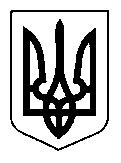 УКРАЇНАЩАСЛИВЦЕВСЬКА  СІЛЬСЬКА  РАДАГЕНІЧЕСЬКОГО  РАЙОНУ  ХЕРСОНСЬКОЇ ОБЛАСТІРІШЕННЯLІX   СЕСІЇ   VІІ  СКЛИКАННЯ Від 12.03.2018                        № 957Про  виділення  коштів Комунальній  установі  з  капітального  	будівництва  об’єктів  соціально-культурного і  комунального  призначення Щасливцевської  сільської  ради                 Розглянувши  заяву  начальника  Комунальної  установи  з  капітального  будівництва  об’єктів  соціально-культурного  і  комунального  призначення Щасливцевської  сільської  ради  В.  Г.  Мірошниченко, про виділення коштів на виготовлення  проектно-кошторисної документації  та  на  будівництво  вуличного  освітлення, керуючись  ст.  26  Закону  України  «Про  місцеве  самоврядування  в  Україні»,  сесія  Щасливцевської  сільської  ради»ВИРІШИЛА:        1.  Виділити   кошти  Комунальній  установі  з  капітального  будівництва  об’єктів  соціально-культурного  і   комунального  призначення Щасливцевської сільської  ради  на виготовлення проекту: «Реконструкція мережі  водопостачання  с. Щасливцеве Щасливцевської сільської ради Генічеського району Херсонської області» у сумі  246836грн.2.Виділити  кошти  на  «Будівництво вуличного освітлення вулиць  Гагаріна,  Морська  і  Комарова  в  с. Щасливцеве  Генічеського  району  Херсонської області» у  сумі  736526 грн.3.Комунальну  установу  з  капітального  будівництва  об’єктів  соціально-культурного  і  комунального  призначення Щасливцевської  сільської  ради  визначити  замовником  об’єкту  «Будівництво вуличного освітлення вулиць  Гагаріна,  Морська  і  Комарова  в  с. Щасливцеве  Генічеського  району  Херсонської області»        4.   Контроль  за  виконанням  покласти  на  постійну  депутатську  комісію  з питань  бюджету,  управління  комунальною  власністю. Сільський голова                                                В.О. Плохушко 